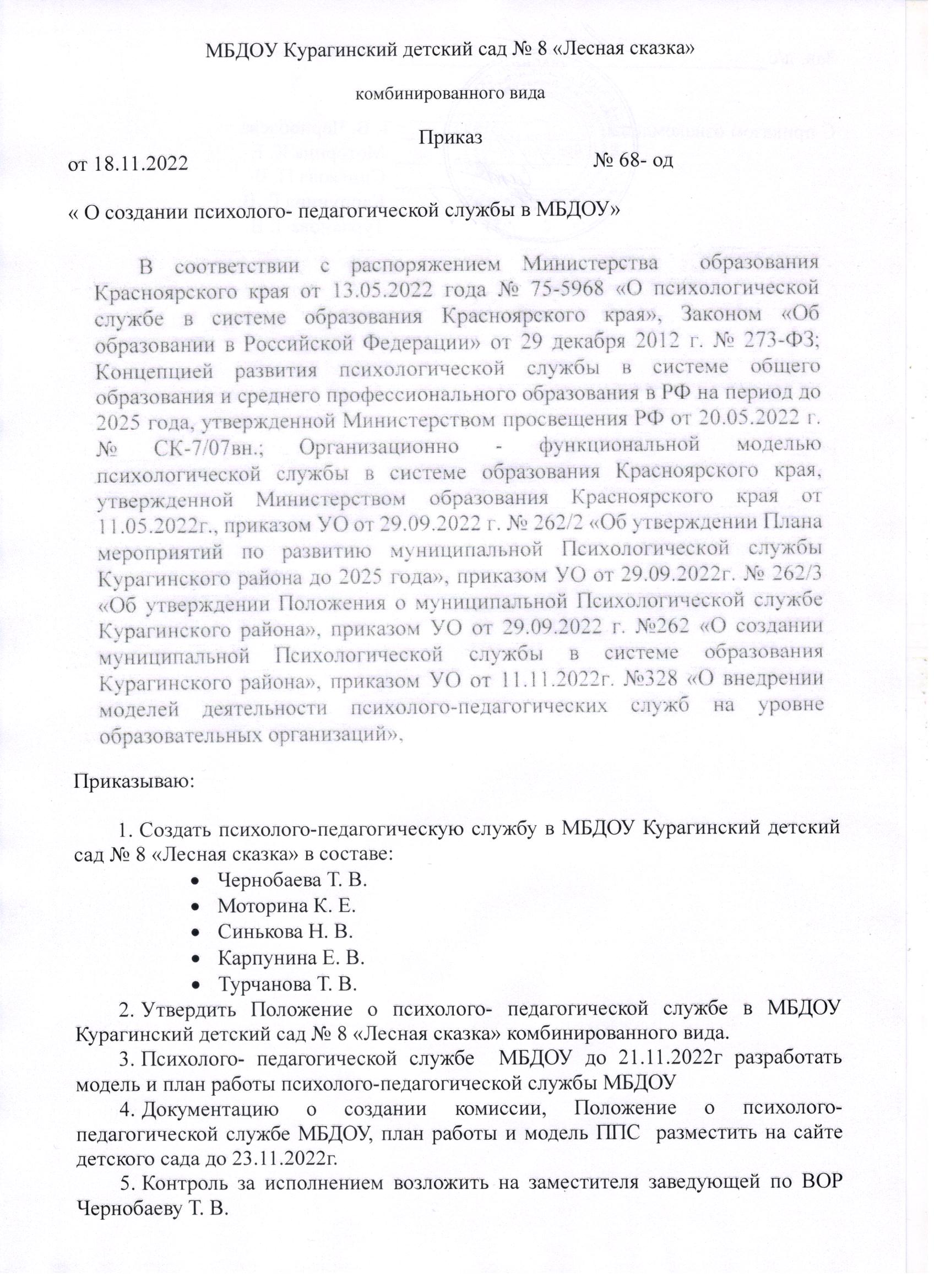 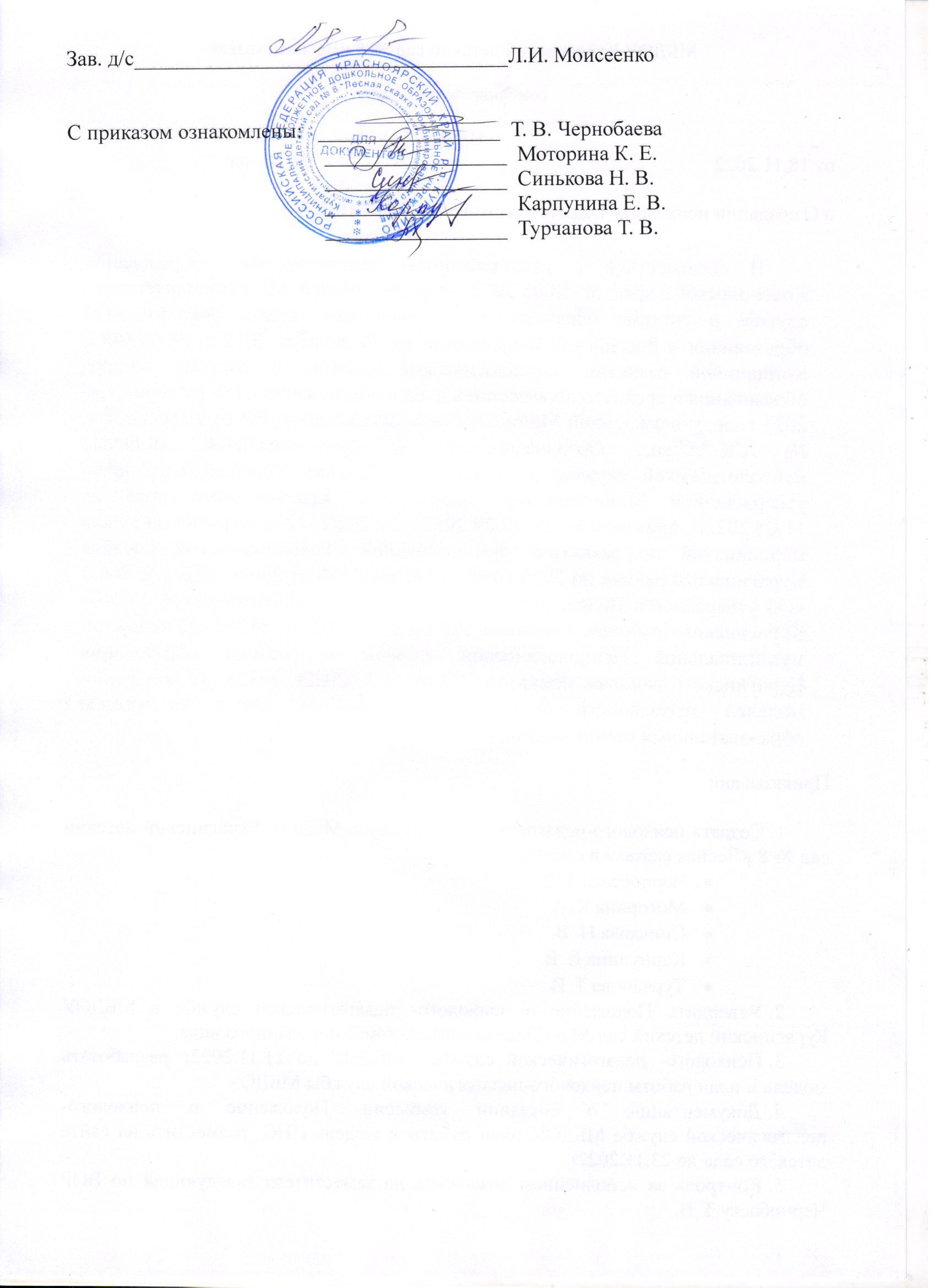 Муниципальное бюджетное дошкольное образовательное учреждениеКурагинский  детский сад № 8 « Лесная сказка»комбинированного вида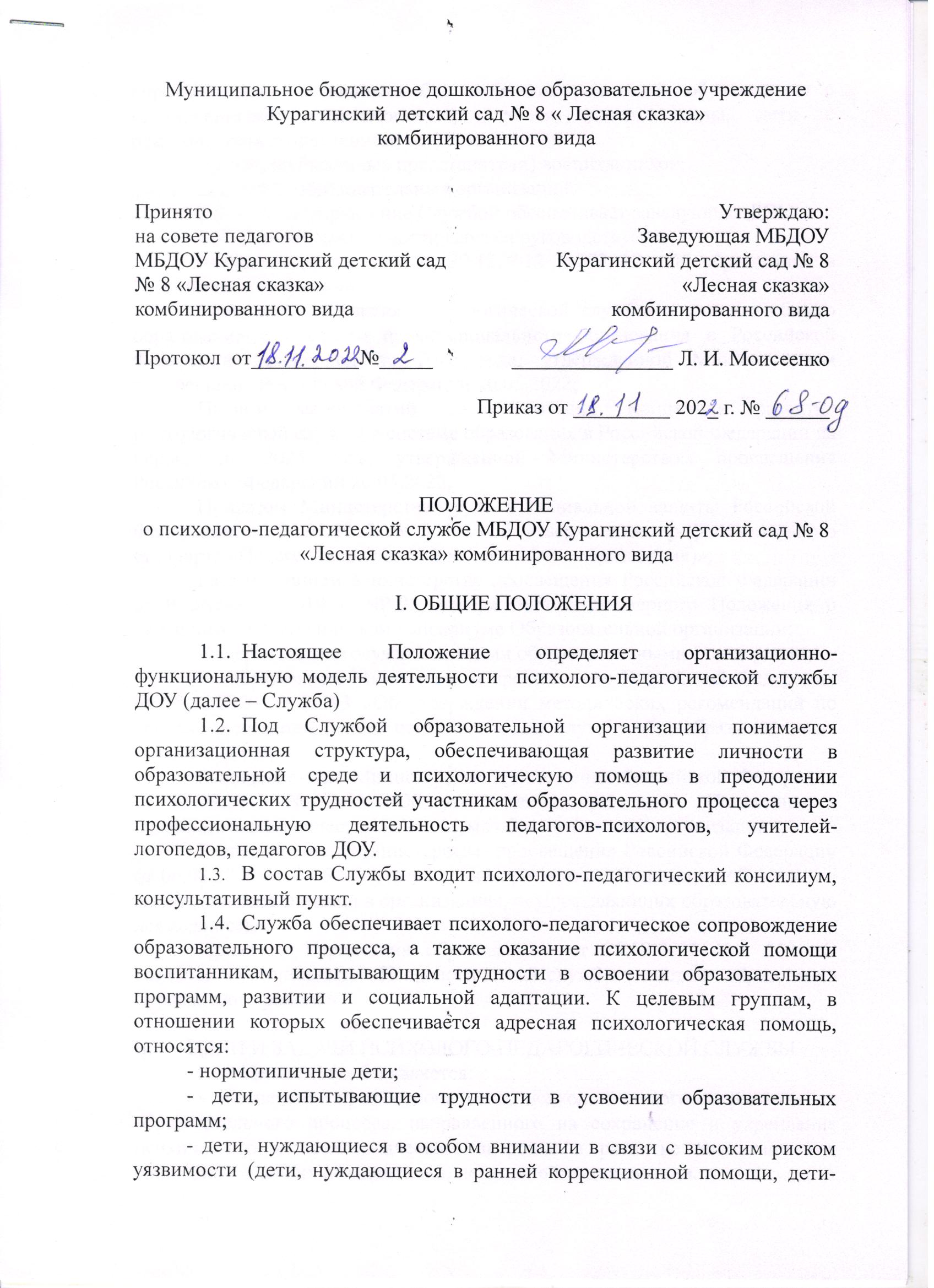 ПОЛОЖЕНИЕо психолого-педагогической службе МБДОУ Курагинский детский сад № 8 «Лесная сказка» комбинированного видаI. ОБЩИЕ ПОЛОЖЕНИЯНастоящее Положение определяет организационно-функциональную модель деятельности  психолого-педагогической службы ДОУ (далее – Служба)Под Службой образовательной организации понимается организационная структура, обеспечивающая развитие личности в образовательной среде и психологическую помощь в преодолении психологических трудностей участникам образовательного процесса через профессиональную деятельность педагогов-психологов, учителей-логопедов, педагогов ДОУ.В состав Службы входит психолого-педагогический консилиум, консультативный пункт.Служба обеспечивает психолого-педагогическое сопровождение образовательного процесса, а также оказание психологической помощи воспитанникам, испытывающим трудности в освоении образовательных программ, развитии и социальной адаптации. К целевым группам, в отношении которых обеспечивается адресная психологическая помощь, относятся:- нормотипичные дети;- дети, испытывающие трудности в усвоении образовательных программ;- дети, нуждающиеся в особом внимании в связи с высоким риском уязвимости (дети, нуждающиеся в ранней коррекционной помощи, дети-сироты и дети, оставшиеся без попечения родителей, обучающиеся с ограниченными возможностями здоровья, дети-инвалиды, дети с отклоняющимся поведением, одаренные дети);- родители (законные представители) воспитанников;- педагоги образовательных организаций.Общее управление Службой обеспечивает заведующая ДОУ.В своей деятельности Служба руководствуется:Федеральным законом от 29.12.2012 №273-ФЗ «Об образовании в Российской Федерации»;Концепцией развития психологической службы в системе общего образования и среднего профессионального образования в Российской Федерации на период до 2025 года, утвержденной Министерством просвещения Российской Федерации 20.05.2022;Планом мероприятий по реализации Концепции развития психологической службы в системе образования в Российской Федерации на период до 2025 года, утвержденной Министерством просвещения Российской Федерации 20.05.2022;Приказом Министерства труда и социальной защиты Российской Федерации от 24.07.2015 № 514н «Об утверждении профессионального стандарта «Педагог-психолог (психолог в сфере образования)»;Распоряжением Министерства просвещения Российской Федерации от 9 сентября . NP-93, утверждённого примерного Положения о психолого – педагогическом консилиуме Образовательной организации;Федеральными государственными образовательными стандартами;Распоряжением Министерства просвещения Российской Федерации от 28.12.2020 № Р-193 «Об утверждении методических рекомендаций по системе функционирования психологических служб в общеобразовательных организациях»;Распоряжением Министерства просвещения Российской Федерации от 09.09.2019 № Р-93 «Об утверждении примерного Положения о психолого-педагогическом консилиуме образовательной организации»;Распоряжением Министерства  просвещения Российской Федерации от 06.08.2020 № Р-75 «О утверждении примерного Положения об оказании логопедической помощи в организациях, осуществляющих образовательную деятельность».Приказом Управления образования  от 29.09.2022 №  262 «О создании муниципальной Психологической службы в системе образования Курагинского района».ЦЕЛИ И ЗАДАЧИ ПСИХОЛОГО-ПЕДАГОГИЧЕСКОЙ СЛУЖБЫЦелью Службы является:- обеспечение профессионального психологического сопровождения образовательного процесса, направленного на сохранение и укрепление психического и психологического здоровья и развитие воспитанников, снижения рисков их дезадаптации, негативной социализации.2.2. Основными задачами  Службы являются:участие в реализации образовательных программ, создании условий для достижения образовательных результатов детьми;участие в разработке и реализации программ воспитания, формирование атмосферы позитивного взаимодействия и развития всех участников образовательных отношений;создание психолого-педагогических условий для развития способностей и талантов воспитанников;консультирование и поддержка родителей, педагогов, профилактика эмоционального выгорания.ОРГАНИЗАЦИЯ ДЕЯТЕЛЬНОСТИ ПСИХОЛОГО-ПЕДАГОГИЧЕСКОЙ СЛУЖБЫВ состав Службы включены: педагог-психолог, учителя-логопеды, педагоги ДОУ, педагоги по сетевому взаимодействию (при необходимости).В состав Службы входят действующие в ДОУ:-психолого-педагогический консилиум;- консультативный пункт;- ответственный за соблюдение прав ребенка в ДОУ.IV. ОСНОВНЫЕ НАПРАВЛЕНИЯ ДЕЯТЕЛЬНОСТИ ПСИХОЛОГО-ПЕДАГОГИЧЕСКОЙ СЛУЖБЫК основным направлениям деятельности Службы относятся:разработка локальных актов образовательной организации по деятельности Службы;мониторинг профессиональных ресурсов и дефицитов специалистов Службы;формирование запроса на повышение квалификации специалистов;организация сетевого взаимодействия при дефиците специалистов Службы в ДОУ;разработка и реализация образовательных программ, программ коррекционно-развивающей, просветительской направленности, программ адресной психологической помощи целевым группам детей;выявление потребности в построении индивидуальных образовательных маршрутов и их реализация;психолого-педагогическое сопровождение по абилитации и реабилитации детей-инвалидов согласно заключения МСО.оказание консультативной поддержки родителям (законным представителям);консультирование участников образовательных отношений;ранняя коррекционная помощь;организация и проведение мероприятий по профилактике эмоционального выгорания педагогов;обеспечение консультативной поддержки педагогов по вопросам организации, выбора способов и методов построения педагогической деятельности с учетом  возрастных и психофизиологических особенностей детей.Примерный спектр направлений оказания психологической помощи обучающимся с учетом включения специалистов представлен в приложении 1.V. ОБЕСПЕЧЕНИЕ ДЕЯТЕЛЬНОСТИ ПСИХОЛОГО-ПЕДАГОГИЧЕСКОЙ СЛУЖБЫОбщее управление  Службой образовательной организации осуществляет заведующая.Руководитель Службы обеспечивает функционирование и эффективное взаимодействие специалистов Службы, а также взаимодействие с муниципальными координаторами по организации информационно-методического сопровождения.Приложение 1Примерный спектр направлений оказания психологической помощи с учетом включения специалистовПринятона совете педагогов МБДОУ Курагинский детский сад № 8 «Лесная сказка» комбинированного видаПротокол  от__________№_____Утверждаю:Заведующая МБДОУ Курагинский детский сад № 8 «Лесная сказка» комбинированного вида_______________ Л. И. МоисеенкоПриказ от _________ 202_ г. № ______Целевая группаСодержание деятельностиПривлекаемые специалистыНормотипичные воспитанникиСодействие в формировании предпосылок учебной деятельности ПедагогиНормотипичные воспитанникиРазвитие умения ставить цель и достигать результата Педагоги, педагог-психологНормотипичные воспитанникиРазвитие навыков сотрудничества с педагогами и сверстниками.Педагоги, педагог-психологНормотипичные воспитанникиРазвитие познавательной, эмоционально-волевой и личностной сферы.Воспитатель, педагог-психологНормотипичные воспитанникиПрофилактика дезадаптацииПедагоги, педагог-психологНормотипичные воспитанникиФормирование толерантности, навыков бесконфликтного общения, успешной адаптации к следующей ступени образования.Педагоги, педагог-психологДети, испытывающие трудности в усвоении образовательной программыСодействие в развитии положительной мотивации к дальнейшему обучению в школеВоспитатель, педагог-психологДети, испытывающие трудности в усвоении образовательной программыФормирование предпосылок учебной деятельностиПедагоги, воспитательДети, испытывающие трудности в усвоении образовательной программыФормирование навыков саморегуляции: неумение справиться с заданием без помощи педагога, несформированность произвольности, медлительность, гиперактивность.Педагоги, педагог-психологДети, испытывающие трудности в усвоении образовательной программыРазвитие коммуникативных навыков, преодоление сложностей взаимодействия с педагогами и сверстниками, трудностей выстраивания коммуникаций со сверстниками, изолированности, отверженности, отсутствия дружеских связей со сверстниками.Педагоги, воспитатель, педагог-психологДети, испытывающие трудности в усвоении образовательной программыКоррекция психоэмоционального неблагополучия: тревожностиПедагог-психологДети, испытывающие трудности в усвоении образовательной программыКоррекция отклонений от социальных норм поведения, проблемного поведения: агрессивность, импульсивность, повышенная активность, плаксивость, потребность в повышенном внимании к себе или недоверие, боязнь, тревожность; агрессивные действия в отношении сверстников.Воспитатель, педагог-психологДети-сироты и дети, оставшиеся без попечения родителейРазвитии мотивированности,  инициативности Педагоги, воспитатель, педагог-психолог.Дети-сироты и дети, оставшиеся без попечения родителейРазвитие коммуникативных навыков , умения согласовывать свои действия с партнёром по общению, оказывать взаимопомощь.Воспитатель, педагог-психолог.Дети-сироты и дети, оставшиеся без попечения родителейСнятие внутренней напряженности, конфликтности, тревожности, агрессивности, ощущения неполноценности, ненужности, отверженностиПедагог-психолог, воспитательДети-сироты и дети, оставшиеся без попечения родителейКоррекция тревожности, трудности эмпатии.Воспитатель, педагог-психолог.Дети-сироты и дети, оставшиеся без попечения родителейПреодоление трудностей эмоционально-волевой регуляции.Педагог-психологДети-сироты и дети, оставшиеся без попечения родителейПрофилактика поведенческих проблем.Воспитатель, педагог-психолог.Обучающиеся с ОВЗ, дети-инвалидыПреодоление коммуникативных барьеров, трудностей в установлении межличностных отношений.Педагоги, Воспитатель, педагог-психологОбучающиеся с ОВЗ, дети-инвалидыРазвитие познавательной деятельности.Воспитатель, педагог-психолог, учитель-логопед, учитель-дефектолог.Обучающиеся с ОВЗ, дети-инвалидыФормирование положительной самооценки, уверенности в себе, умения проявлять инициативу и нацеленность на дальнейшее обучение.Воспитатель, педагог-психолог, учитель-логопед, учитель-дефектолог.Обучающиеся с ОВЗ, дети-инвалидыКоррекция повышенной тревожности.Педагог-психологОбучающиеся с ОВЗ, дети-инвалидыКоррекция неадекватной самооценки, инфантильности, склонности к избеганию трудностей, чрезмерной зависимости от близких.Педагоги, воспитатель, педагог-психологОбучающиеся с ОВЗ, дети-инвалидыПрофилактика повышенной утомляемости.Педагог-психологОбучающиеся с ОВЗ, дети-инвалидыКоррекция особенностей, связанных со структурой нарушения развития.Воспитатель, педагог-психолог, учитель-логопед, учитель-дефектолог.Дети с отклоняющимся поведениемПрофилактика социально-психологической дезадаптацииПедагог-психолог, воспитатель, педагогиОдаренные детиПрофилактика возникновения поведенческих проблем, потери интереса, проблем взаимоотношений со сверстникамиПедагог-психолог, воспитательОдаренные детиАктуализация потенциала детской одаренности, оптимальное развитие интеллектуально-творческих и эмоционально-волевых ресурсов личности.Педагог-психолог, воспитатель, педагог-дополнительного образования.Одаренные детиПрофилактика дефицита произвольности в регуляции поведения и эмоций, дезорганизации деятельности, неустойчивости к стрессу, страха неудачи, неуверенности в себе.Педагог-психолог, ПедагогиОдаренные детиПрофилактика и коррекция эмоциональной сферыПедагог-психолог